Средства защиты растений сада и огорода против вредителей450059, г. Уфа, ул. Р. Зорге 19/2, ул. Кулибина, 40, тел.: (347) 260-06-39, E-mail: rsc02@mail.ru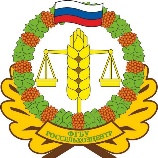 Филиал ФГБУ «Россельхозцентр» по Республике БашкортостанПрепаратНорма применения препарата (л/га, кг/га, л/т, кг/т)Культура, обрабатываемый объектВредный объектСпособ, время обработки, особенности примененияРасход рабочей жидкостиСрок ожи-дания (крат-ность обра-боток)Сроки выхода для ручных (меха-низи-рован-ных) работАктара, КС0,6 мл/100 м2 КартофельКолорадский жукОпрыскивание в период вегетации.до 5 л/100 м220(1)3(3)Актара, КС2 мл/10 л водыСмородинаТлиОпрыскивание до цветения.до 1,5 л/куст60(1)3(3)Актара, КС2 мл/10 л водыСмородинаТлиОпрыскивание после сбора урожая.до 1,5 л/куст-13(3)Алиот, КЭ10 мл/100 м 2Томат открытого грунтаТли, клещиОпрыскивание в период вегетации.до 5 л/100 м221(2)3(-)Алиот, КЭ10 мл/100 м 2КапустаБелянки, капустная совка, капустная моль, тли, мухиОпрыскивание в период вегетации.до 5 л/100 м221(1)3(-)Алиот, КЭ10 мл/10 л водыВиноградГроздевая листовертка, клещиОпрыскивание в период вегетации.до 1,5 л/куст 21(1)3(-)Алиот, КЭ10 мл/10 л водыЯблоняЯблонная плодожорка, листовертки, медяница, тлиОпрыскивание в период вегетации.до 3 л/дерево 21(1)3(-)Алиот, КЭ10 мл/10 л водыСмородина чернаяСмородинный почковый клещОпрыскивание в период бутонизации.0,5-1 л/куст21(1)3(-)Алиот, КЭ10 мл/10 л водыСмородина чернаяЛистовертки, тли, щитовки, ложнощитовкиОпрыскивание в период вегетации.0,5-1 л/куст21(1)3(-)Алиот, КЭ10 мл/10 л водыЦветочные культуры открытого грунтаТабачный трипс, тли, клопы, совкиОпрыскивание в период вегетации.до 5 л/100 м2-23(-)Децис Профи, ВДГ0,3 г/100 м2КартофельКолорадский жукОпрыскивание в период вегетации.до 5 л/100 м220(2)7(3)Децис Профи, ВДГ0,3 г/100 м2КапустаКапустная и репная белянки, капустная совка, блошкиОпрыскивание в период вегетации.до 5 л/100 м220(2)7(3)Децис Профи, ВДГ0,4 г/100 м2Томат открытого грунтаКолорадский жук, подгрызающие совкиОпрыскивание в период вегетации.до 5 л/100 м230(1)7(3)Децис Профи, ВДГ0,5 г/10 л водыЯблоняПлодожорки, листовертки, тлиОпрыскивание в период вегетации.от 2 до 5 л/дерево30(2)7(3)Жукоед, СК1,5 мл/3 л водыКартофельКолорадский жукОпрыскивание в период вегетации.3 л/100 м2 20(1)3(-)Имидор Про, КС20-25 мл/ л водыКартофельПроволочники, колорадский жук, тлиОбработка клубней до посадки.1 л/100 кг клубней во время посадки-1-(-)Муссон, ВРК1 мл/100 м2КартофельКолорадский жукОпрыскивание в период вегетации.до 5 л/100 м220(1)3(3)Муссон, ВРК5 мл/10 л водыОгурец, томат защищенного грунтаТепличная белокрылка, тлиОпрыскивание в период вегетации.10 л/100 м23(1)1(-)Фатрин, КС1 мл/100 м2КартофельКолорадский жукОпрыскивание в период вегетации.до 5 л/100 м220(1)4(3)Фатрин, КС3 мл/10 л водыЯблоняЯблонная плодожорка, листовертки, тлиОпрыскивание в период вегетации.до 5 л/дерево50(2)4(3)Фитоверм Форте, КС0,8 мл/100 м2КартофельКолорадский жукОпрыскивание в период вегетации по личинкам вредителя. 4 л/100 м21(3)1(-)Фитоверм Форте, КС0,8 мл/100 м2КапустаКапустная и репная белянки, капустная совкаОпрыскивание в период вегетации.4 л/100 м23(3)1(-)Фитоверм Форте, КС4 мл/10 л водыСмородинаКлещи, листовертки, пяденицыОпрыскивание в период вегетации.до 1 л/куст3(2)1(-)Фитоверм Форте, КС3 мл/10 л водыЯблоняКлещи, листовертки, пяденицыОпрыскивание в период вегетации по личинкам вредителя.до 5 л/дерево3(1)1(-)Фитоверм Форте, КС4 мл/10 л водыЯблоняЯблонная плодожорка, совкиОпрыскивание в период вегетации по личинкам вредителя.до 5 л/дерево3(1)1(-)Фитоверм Форте, КС20 мл/10 л водыОгурец, томат, перец, баклажан защищенного грунтаПаутинный клещ, табачный и западный цветочный трипсыОпрыскивание в период вегетации.до 10 л/100 м2 3(3)1(-)Фитоверм Форте, КС16 мл/10 л водыОгурец, томат, перец, баклажан защищенного грунтаПерсиковая, бахчевая тлиОпрыскивание в период вегетации.до 10 л/100 м2 3(3)1(-)